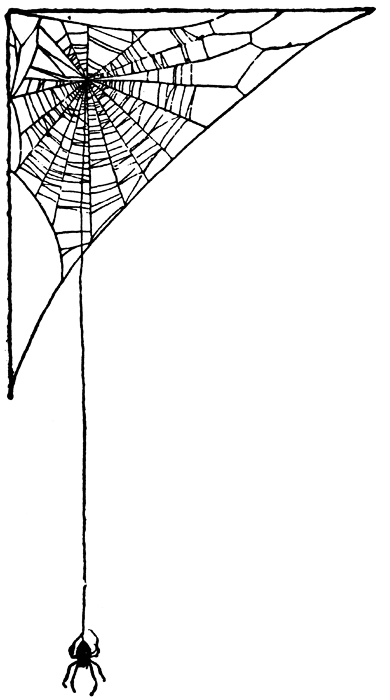 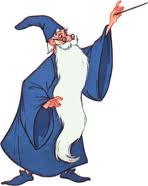 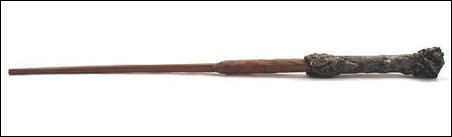 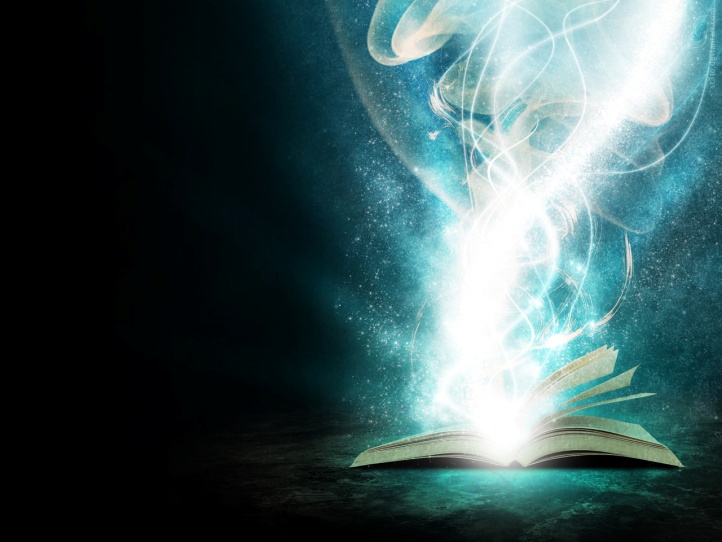 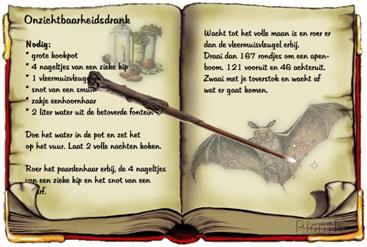 thema: sprookjeslandToveren: dingen laten gebeuren die eigenlijk niet kunnen.De tovenaar: een man die kan toveren. De tovenares: is een vrouw die kan toveren.Het toverstokje: het stokje waarmee je kunt toverenDe toverspreuk: een zinnetje of een rijmpje dat je opzegt bij                              het toveren 